О компании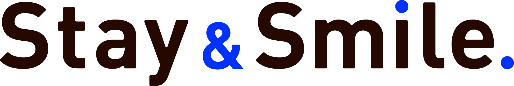 Компания создает цифровые проекты и сервисы. Новый продукт компании информационный помощник для путешественника, который рекомендует куда сходить конечному потребителю посредством анализа персональных данных из социальных сетей.Описание бизнес-процесса, который хочется улучшитьВыявить, как наиболее эффективно выводить туристический продукт на зарубежный рынок и как оптимизировать продукт под местный рынок. Преимущественно интересуют рынки: Индия, Вьетнам, Индонезия, Канада, Испания, Финляндия.Задача:Дать аргументированный ответ, на вопросы:Какой рынок наиболее выгодный с точки зрения масштабирования?Какие различия между рынками, какие преимущества и недостатки в каждом?Кто потенциальные пользователи продукта в предлагаемых сегментах и регионах?Как влияет местный менталитет на привлечения пользователей в продукт заказчика?Какие каналы коммуникации стоит использовать для охвата предлагаемой аудитории?Требования к решению: Ответ должен содержать аргументированную оценку различных бизнес-моделей с точки зрения эффективности. Не требуется детального цифрового аналитического отчета. Использовать для оценки рынка можно любые доступные инструменты. 